A MÚLT KINCSEIBŐL FEJLŐDŐ JÖVŐKiinduló problémahelyzet: A diákönkormányzat tagjai az osztályok gondolatait tolmácsolták a segítő tanárokon keresztül az iskolavezetés felé. Tapasztalataik alapján a diákok többféle tevékenységet végeznek az iskola névadója felé való tisztelgés kapcsán. Azonban ezek a tevékenységek nem kapcsolódnak egy komplex egész projekté. A diákok döntő hányada vidéki, bejáró vagy kollégista. Nem ismerik a város épített és természeti értékeit. Csak elmennek impozáns épületek, szobrok mellett, de nincs kapcsolatuk a helyekkel. A városi tereknek számos környezeti, szociális és egészségügyi problémája van. Az urbánus embernek ki kell használnia az urbanizáció adta előnyöket, de emellett a hagyományait ápolni hivatott. Fontos a megismerés, a felfedezés és a hagyományápolás a fenntartható jövő biztosítása érdekében. A gondozás, a múlt értékeinek ápolása biztosítja, a kreatív, tovább építhető jövőt. A múlt értékeinek szerves részt kell kapnia a város tovább épülésében. Használják a modern kommunikációs csatornákat, de nem igazán ismeretszerzés céljából. A projekt tartalmát tekintve az adott intézmény profilja adta az ötletet. De a tartalmat és a helyi lehetőségeket tekintve bármely debreceni vagy a megye iskolái számára kipróbálható. A tervezetet tovább gondolva más jellegzetes helyi természettudományos személyiséggel behelyettesíthető. A korosztály középiskolásokat céloz meg, de általános iskolában is kivitelezhető. Fontos a megismerés, a városok adta értékek kiaknázása, felhasználása megismerési folyamatokban. A koncentráció megteremtése tudományos területek között, a sokoldalú tevékenység fejlesztő, nevelő hatását figyelembe véve. A tanulói kezdeményezés, és a pedagógus segítő mentor szerepnek finom hangolása nélkülözhetetlen.                                  A tevékenység éveken át fenntartható, bővíthető tartalmakkal, új elemekkel.Debrecen, 2018. 11. 17.								SZÉKELY ERIKA EDITA mintaprojektet készítő pedagógus neve:Székely Erika EditIskola neve, címe: Diószegi Sámuel Baptista Szakgimnázium és Szakképző IskolaAjánlott korosztály:14-19 (gimnázium-szakgimnázium)Tevékenység, időbeosztásA tevékenység célja, fejlesztendő készségekMunkaformák, módszerekEszközök, mellékletekTERVEZÉSI SZAKASZTERVEZÉSI SZAKASZTERVEZÉSI SZAKASZTERVEZÉSI SZAKASZKUTATÁSTanórai aktivitás, csoportfeladatok a témával kapcsolatban. Csoportok kijelölése a feladatok előkészítésére és az előkészítő tevékenységekre. 1x45 percA csoportok önálló és az aktivitást mutató társak bevonása után feladatokat végeznek.1x45 percÖsszegyűjtik a projekthez tartozó irányvonalakat. Célirány: Diószegi Sámuel élete, munkássága, kötődése Debrecenhez, épített értékek, természeti értékekProjektterv készítő tevékenységek tanári mentorálással2x45 percMikró- és makrocsoporok szervezése, közösségi tevékenységek aktivizálása, öntevékeny szerveződés, motivációs tényezők, közösségi élet szerepének fontossága, tanárok megszólítása a feladat céljainak érdekében, csapatépítés, közösségi csatornák használata, aktivitás.A tevékenység célja: a ma társadalmának környezeti szemlélete, illetve annak szemléletformálási minősége fogja létrehozni a jövő urbánus társadalmának környezetét. A természet és környezet iránti érzékenység, a környezeti nevelés komplex gyerekbarát fejlesztése minden korosztály és társadalmi réteg feladta.Fejlesztendő készségek:kiemelt kompetencia területek (digitális, anyanyelvi, esztétikai, idegen nyelvi, termésezttudományos, hon-és népismereti, szociális és állampolgári)empatikus képességönállóságkutatásszervezésismeretszerzéskommunikációelőadás, beszélgetés, magyarázatcsoportszervezésmunkamegosztáscsapatépítő játékokszerepjátékötletbörzegondolati térképanyag és eszközgyűjtésempátiafrontális, páros és csoportos (kooperatív, differenciált) munkaformákinteraktív táblamobil eszközöktoll, papír, csomagoló papír, kartonokÉRTELMEZÉSTanulói elsajátítás feladatlap készítéshez, tervezés lépéseinek megismeréseAlternatív technikák megismerése tanórákon a tanórán kívüli tevékenységek tervezéséhez, előkészítéséhez.1x45 percA meglévő képességek felismerésealkalmazásszintézistantárgyi koncentrációfelelősségtudatönállóságtanulói kiselőadásmegbeszéléskutatómunkavisszacsatolásvitaszemléltetéstevékenységmentorálásfeladatlapkészítéshez szükséges anyagok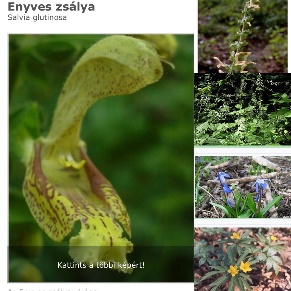 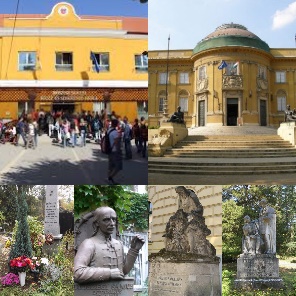 ÖTLETELÉSTanulói csoportok hozzák a kész projekt terveketVálogatás, kész akcióterv elkészítése2x45 percalkalmazásszintézisalkalmazkodó képesség fejlesztésetoleranciaelfogadásempatikus képességkompetenciák fejlesztése (természettudományos, digitális, esztétikai, társas)csoportos, egyéni és frontális munkamegbeszélésvitafeladatmegoldásMEGVALÓSÍTÁSI SZAKASZMEGVALÓSÍTÁSI SZAKASZMEGVALÓSÍTÁSI SZAKASZMEGVALÓSÍTÁSI SZAKASZKIDOLGOZÁSElőzetes tevékenységek:A projektben felkeresendő helyek GPS koordinátáinak megkereséseQR kód létrehozása, hozzárendelés, elhelyezésprojekt megvalósításához szükséges anyagok létrehozása, közzétételefogadás előkészítése2x45 percProjekt megvalósítása:2x2x45 percdigitális kompetencia fejlesztésekezdeményező képességszervező képességlogikus gondolkodásvisszacsatolási képességolvasott szöveg értelmezésecsoportos, egyéni és frontális munkafénymásolatoköntapadós lapokdigitális eszközökalternatív, újra hasznosított csomagoló és dekorációs anyagokoklevelek, díjakbemutató kiállítás előkészítéseételkészítés megszervezése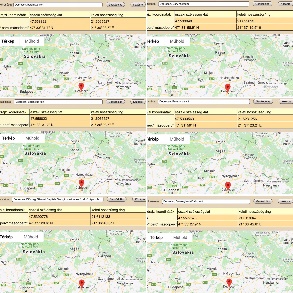 ÉRTKELÉSI SZAKASZÉRTKELÉSI SZAKASZÉRTKELÉSI SZAKASZÉRTKELÉSI SZAKASZA projekt zárásaként az iskola szakági tanulói saját maguk által készített süteménnyel és szendviccsel kínálják a projekt résztvevőitÉrtékelés, eredményhirdetésKözös beszélgetés, a kész projektek bemutatás2x45 perc1x45 percújra hasznosított anyagokkreatív felhasználásalternatív anyagokegészséges élelmiszerekegészséges táplálkozásrendezvénykultúrabeszédkultúraönállóságcsoportos együttlétélmény és örömszerzésellenőrzésértékelésalternatív, újra hasznosított csomagoló és dekorációs anyagokoklevelek, díjakbemutató kiállításKis növényhatározólapok, rajzeszközökmobilnetmobil eszközökprojektorpptfénymásolóZÁRÁS, ÉRTÉKELÉS, FENNTARTHATÓSÁG2x45 percA projekt széles körű megismertetése, dokumentálásaközzétételeredményességi mutatók elemzése, értékelésetartalmak archiválásaempatikus képességértkelésjutalmazásdicséretelemzésszámítógépinternet hozzáférés